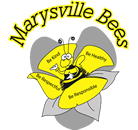 MARYSVILLE ELEMENTARY SCHOOLPAC MEETING AGENDAAPRIL 17TH, 2024MINUTES AND AGENDA APPROVALCORRESPONDENCE REPORTSTREASURER PRINCIPALGARDEN COMMITTEEDPACOLD BUSINESSPurdy’s Easter Fundraiser update/reflectionNEW BUSINESS AGM reminderHot Lunch Grade 3 Amazing RaceTrack and Field DayPlayground (games painted on the cement need to be repainted)Volunteer opportunitiNext Meeting (AGM): May 15, 2024